PRZYSTANEK 1 – „JEDYNA NA BARYCZY”Nadleśnictwo:  Żmigród, Leśnictwo: Niezgoda Współrzędne GPS : 51.48644, 17.09139Nazwa drużyny:Zadanie 1Zróbcie selfie swojej drużyny z dołu, tak żeby było widać wszystkich i tamę. (1 fotografia).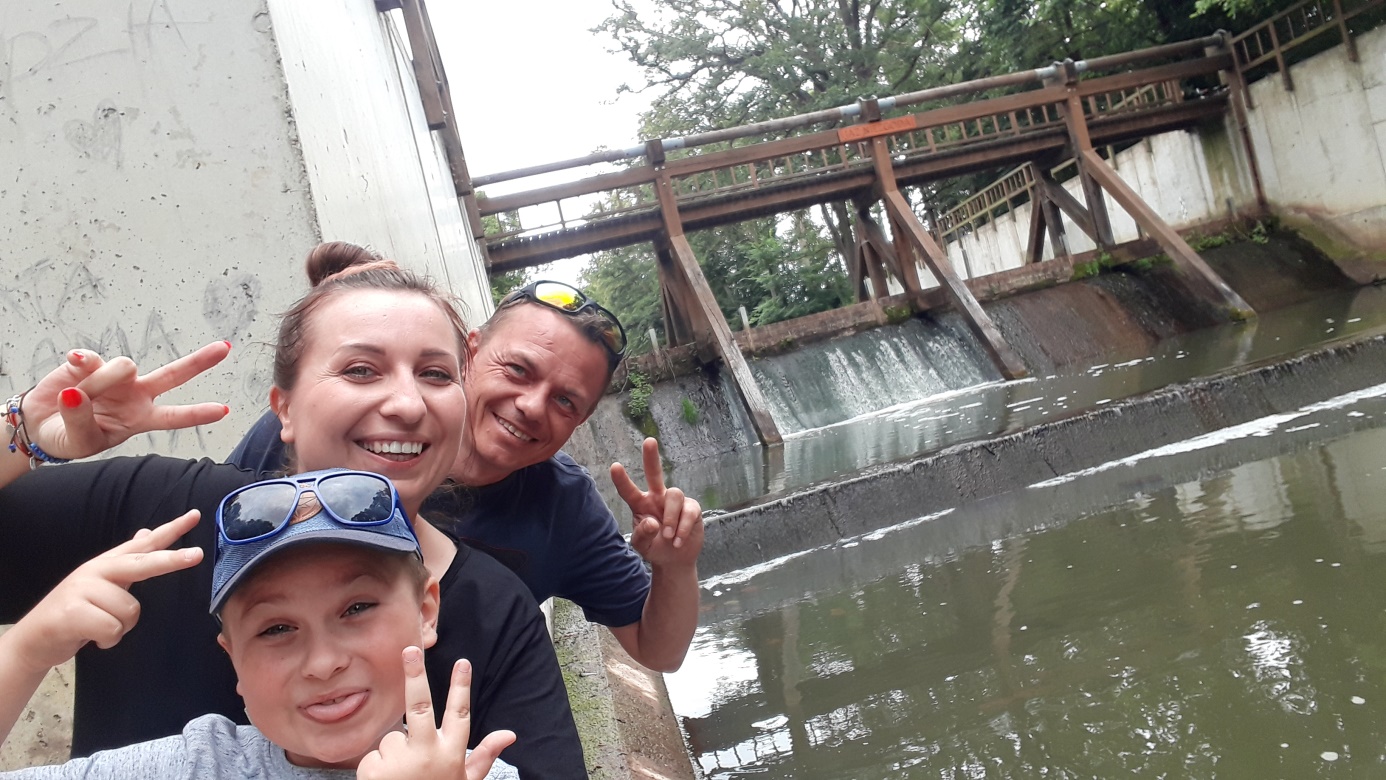 Zadnie 2Od momentu powstania tama była wielokrotnie naprawiana i kilkakrotnie przechodziła gruntowny remont. Rozejrzyjcie się uważnie i napiszcie w którym roku tama była remontowana ostatni raz.